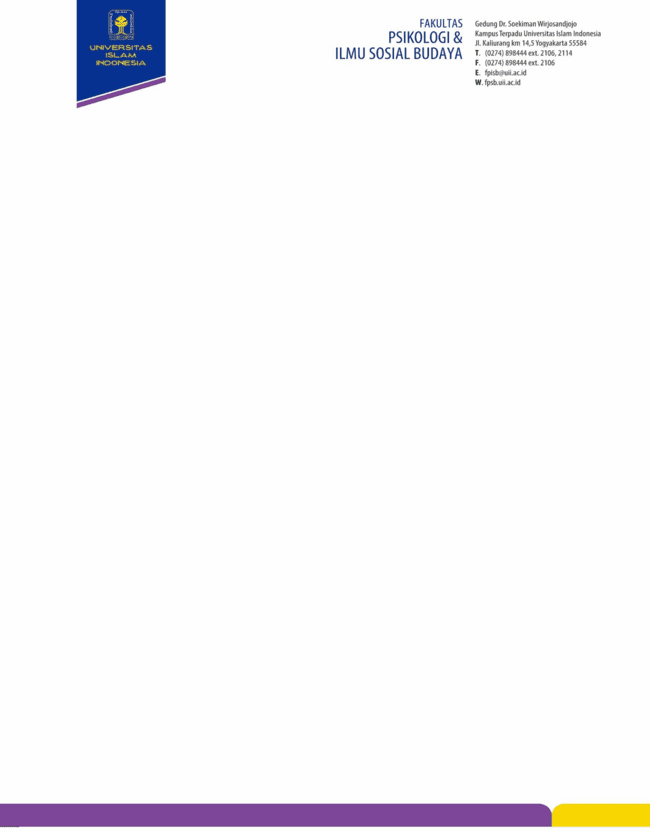 Formulir Konsultasi Pengenalan Lapangan PersekolahanProgram Studi Pendidikan Bahasa Inggris Universitas Islam IndonesiaNama: …………………………Sekolah  : ……………………………NIM: …………………………Guru/Dosen Pembimbing: ……………………………No.TanggalUraian KonsultasiTanda tangan Pembimbing1.2.3.4.5.6.7.MahasiswaGuru/Dosen Pembimbing……………………….……………………….